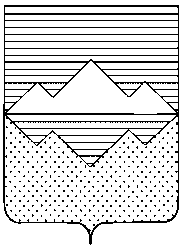 АДМИНИСТРАЦИЯСАТКИНСКОГО МУНИЦИПАЛЬНОГО РАЙОНАЧЕЛЯБИНСКОЙ ОБЛАСТИПОСТАНОВЛЕНИЕОт «02» октября 2019 года № 703                       г. СаткаО признании утратившими силу некоторых постановлений Администрации Саткинского муниципального районаВ соответствии с Федеральным законом от 28.06.2014 № 172-ФЗ «О стратегическом планировании в Российской Федерации», Законом Челябинской области от 27.11.2014                                   № 63-ЗО «О стратегическом планировании в Челябинской области» ПОСТАНОВЛЯЮ:1. Признать утратившими силу:– постановление Администрации Саткинского муниципального района от 31.12.2014                № 1842 «О Плане подготовки документов стратегического планирования Саткинского муниципального района»;– постановление Администрации Саткинского муниципального района от 16.11.2015                   № 635 «О Порядке разработки и корректировки стратегии социально-экономического развития Саткинского муниципального района»;– постановление Администрации Саткинского муниципального района от 16.11.2015                  № 636 «О Порядке разработки и корректировки плана мероприятий по реализации стратегии социально-экономического развития Саткинского муниципального района»;– постановление Администрации Саткинского муниципального района от 30.06.2017                 № 486 «О создании рабочей группы по стратегическому планированию Саткинского муниципального района Челябинской области».2. Отделу организационной и контрольной работы Управления делами   и организационной работы Администрации Саткинского муниципального района                 (Корочкина Н.П.) опубликовать настоящее постановление в газете «Саткинский рабочий» и разместить на официальном сайте Администрации Саткинского  муниципального района.3. Настоящее постановление вступает в силу со дня его подписания.4. Контроль исполнения настоящего постановления оставляю за собой.Глава Саткинского муниципального района                                                     А.А. Глазков